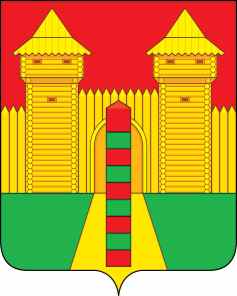 АДМИНИСТРАЦИЯ  МУНИЦИПАЛЬНОГО  ОБРАЗОВАНИЯ «ШУМЯЧСКИЙ   РАЙОН» СМОЛЕНСКОЙ  ОБЛАСТИПОСТАНОВЛЕНИЕот 12.04.2022г. № 208          п. ШумячиВ соответствии с Положением «О Почётной грамоте Администрации            муниципального образования «Шумячский район» Смоленской области»,    утвержденным постановлением Администрации муниципального образования «Шумячский район» Смоленской области от 08.07.2010 г. № 106 (в редакции          постановления Администрации муниципального образования «Шумячский район» Смоленской области от 28.02.2018 г. № 82), на основании ходатайства Управляющего делами Администрации муниципального образования                        «Шумячский район» Смоленской области И.В. КулешовойАдминистрация муниципального образования «Шумячский район»               Смоленской областиП О С Т А Н О В Л Я Е Т:Наградить Почётной грамотой Администрации муниципального образования «Шумячский район» Смоленской области Маёрову Марину Резоевну, главного специалиста сектора организационного обеспечения Администрации муниципального образования «Шумячский район», за многолетний добросовестный труд, высокий профессионализм, в связи Днем местного самоуправления.Глава муниципального образования«Шумячский район» Смоленской области                                        А.Н. ВасильевО награждении Почётной грамотой  Администрации муниципального образования «Шумячский район» Смоленской области М.Р. Маёрову 